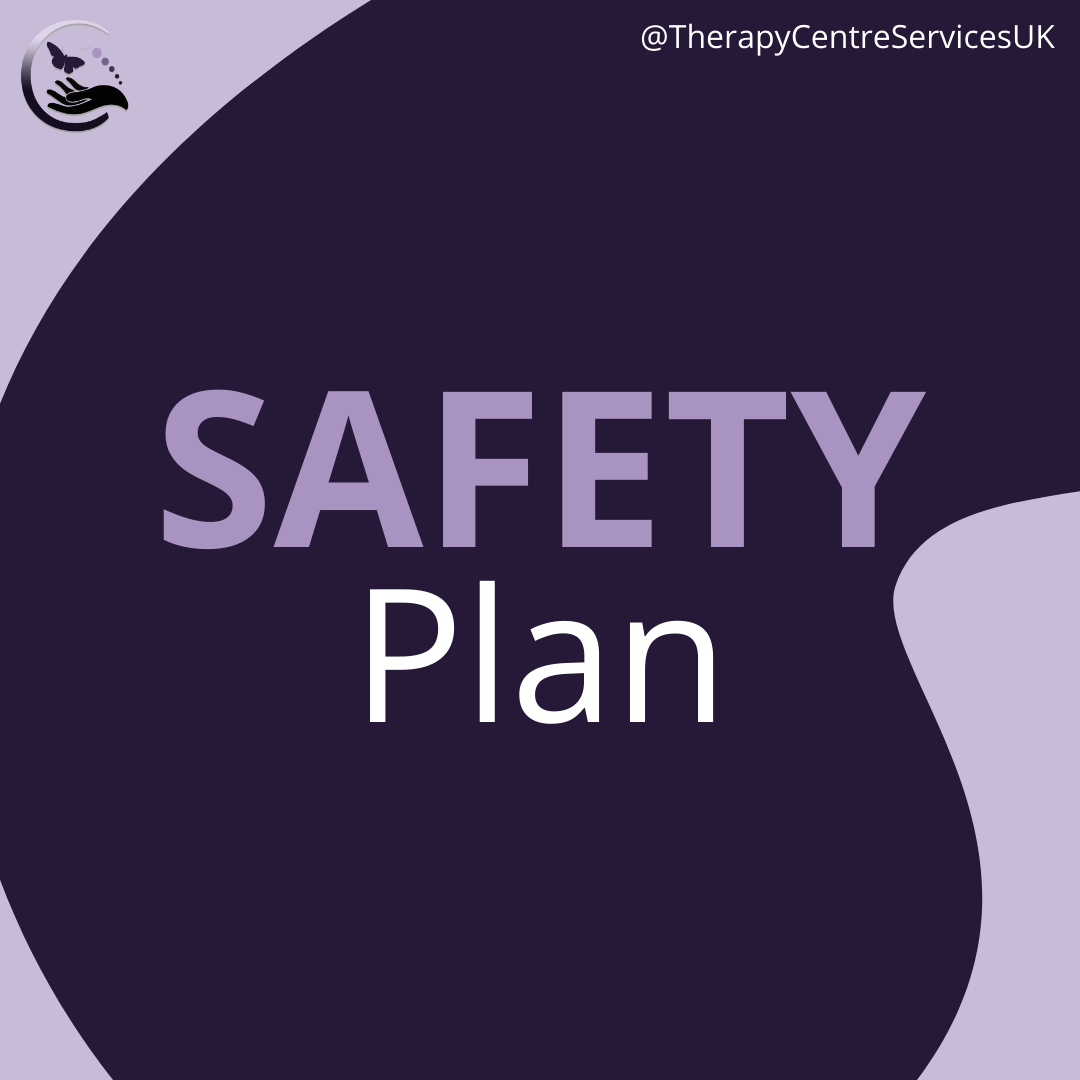 A toolkit to explain what a safety plan is, why it works and how to create one with your Counsellor.When the thoughts of suicide feel too much, using this plan during those time can help.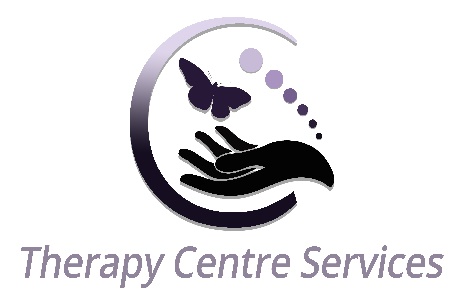 If you are feeling suicidal it is really important to tell someone.Help and support is available right now if you need it. You don’t have to struggle with difficult feelings alone.Samaritans – 116 123Call your GP or call 111 out of hoursTalk to someone you trust (a friend, family member)Book a counselling appointment with your CounsellorIf you have harmed yourself contact 999 for an ambulance or ask someone to take you to A&E